VERBALE DELL’INCONTRO DI MONITORAGGIO e VERIFICA INTERMEDIA DEL PEI L. n. 104/92 art. 15 come sostituito dal D. Lgs n.66/17 integrato e modificato dal D.Lgs. n. 96/19 art. 9 comma 10 Il giorno _____________ alle ore _____________ presso ______________________, previa convocazione,  si riunisce il Gruppo di Lavoro Operativo (GLO) per l’alunno/a _____________________ frequentante la classe ____ della scuola ____________________________dell’Istituto Comprensivo di Ponte nelle Alpi con il seguente ordine del giorno:Monitoraggio e verifica intermedia del PEISono presenti:Dirigente Scolastico o Docente delegato : _______________________________________________Docenti del Consiglio di sezione/classe : ________________________________________________Servizi Socio Sanitari : _______________________________________________________________Genitori o esercenti la responsabilità genitoriale : ________________________________________Eventuale esperto della famiglia (con funzione di consulenza tecnica) : _______________________Altri (specificare)___________________________________________________________________Presiede la riunione:___________________Funge da segretario:___________________I  RISULTATI AL MOMENTO OTTENUTI NELLA REALIZZAZIONE DEL PEI DELL’ANNO IN CORSO SONO STATI:OBIETTIVI RAGGIUNTI:________________________________________________________________________________________________________________________________________________________________________________________________________________________________________________________________________________________________________________________________________________________________________________________________________________________________________________________________________________________________________________________________________________________________________________________________________________________________________________________________________OBIETTIVI PARZIALMENTE RAGGIUNTI________________________________________________________________________________________________________________________________________________________________________________________________________________________________________________________________________________________________________________________________________________________________________________________________________________________________________________________________________________________________________________________________________________________________________________________________________________________________________________________________________OBIETTIVI NON RAGGIUNTI________________________________________________________________________________________________________________________________________________________________________________________________________________________________________________________________________________________________________________________________________________________________________________________________________________________________________________________________________________________________________________________________________________________________________________________________________________________________________________________________________EVENTUALI SPECIFICAZIONI:____________________________________________________________________________________________________________________________________________________________________________________________________________________________________________________________________________________________________________________________________________________________I PUNTI DI FORZA RILEVATI NELLA REALIZZAZIONE DEL PEI SONO STATI:_____________________________________________________________________________________________________________________________________________________________________________________________________________________________________________________________________LE EVENTUALI DIFFICOLTA’ RILEVATE NELLA REALIZZAZIONE DEL PEI SONO STATE (apportare le eventuali  variazioni che ci sono state rispetto alla progettazione iniziale):_________________________________________________________________________________________________________________________________________________________________________________________________________________________________________________________________________________________________________________________________________________________________________________________________________________________________________________________________________________________________________________________________________________________________________________________________________________________________La riunione si conclude alle ore ________IL PRESIDENTE ______________________    IL SEGRETARIO ______________________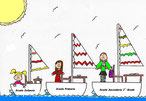 ISTITUTO COMPRENSIVODI SCUOLA INFANZIA, PRIMARIA E SECONDARIA I GRADO DI PONTE NELLE ALPI________________________________________________________________________________________________________Via Canevoi 41 – 32014 Ponte nelle Alpi (BL) - Tel. 0437/998112C.F. 80004640258 – Cod. Mecc. BLIC823004 - Codice univoco dell’ufficio UFAJCZSito www.icpontalpi.edu.ite-mail: blic823004@istruzione.it   pec: blic823004@pec.istruzione.itPartecipanti (ente/famiglia)Nome e CognomeFirma